يُرجى سحب المقترح التالي:ECP-29: عدم إجراء أي تغيير على القرار 7: إجراء من أجل تعريف الإقليم بغرض الدعوة إلى مؤتمر إقليمي للاتصالات الراديوية__________مؤتمر المندوبين المفوضين (PP-18)
 دبي، 29 أكتوبر - 16 نوفمبر 2018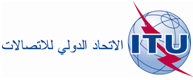 الجلسة العامةالتصويب 1
للإضافة 2
للوثيقة 48-A1 نوفمبر 2018الأصل: بالإنكليزيةالدول الأعضاء في المؤتمر الأوروبي لإدارات البريد 
والاتصالات (CEPT)الدول الأعضاء في المؤتمر الأوروبي لإدارات البريد 
والاتصالات (CEPT)مقترحات أوروبية مشتركة بشأن أعمال المؤتمرمقترحات أوروبية مشتركة بشأن أعمال المؤتمر